;'b"/klZrd ljZjljBfno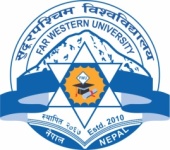 6Lsfk'/ ax'd'vL SofDk;,6Lsfk'/, s}nfnLpk–k|fWofkskbk"lt{ ;DalGw ;"rgfπ-k|ydk6sk|sflztldltM@)&(÷!@÷@$_o; ;'b"/klZrd ljZjljBfno 6Lsfk'/ ax'd'vL SofDk; 6Lsfk'/, s}nfnLsfnflu k"0f{sflng s/f/ ;]jfdf lgDgfg';f/sf ljifosf pk–k|fWofks kbk"lt{ ug'{kg]{ ePsf]n] of]Uo g]kfnL gful/sx?af6 @)*)÷)!÷)* ut] ck/fGx %M)) jh] leqtikapur@fwu.edu.np df cfOk'Ug] ul/ b/vf:t cfJxfg ul/Psf] 5 .Go"gtd z}lIFs of]UotfMdfGotf k|fKt ljZjljBfnoaf6 ;DalGwt ljifodf slDtdf lålto >]0fLdf :gftsf]Q/ tx plt0f{ u/]sf] k/LIffsf] lsl;dMlnlvt tyf cGtjftf{ .;Dks{ ldltM@)*)÷)!÷)( ut] .k/LIffldlt / :yfgM ;Dks{ ldltdf tf]lsg] 5 .pDd]bjf/ b/vf:t ldltsf] clGtd lbg @! jif{ k'/f ul/ $% jif{ ggf3]sf] x'g' kg]{ 5 .cfjZos sfuhftx?M!= tf]lsPsf] 9f“rfdf JolQmut ljj/0f -tikapur.fwu.edu.np)af6 8fpgnf]8 ug{ ;lsg]_@= gful/stf k|df0fkqsf] k|ltlnlk#= k|j]lzsf b]lv dflysf z}lIfs of]Uotfsf ;Dk"0f{ k|df0fkqsf Pj+ ;dsIFtf k|df0fkqsf] k|ltlnlk$= cfj]lbt kbsf] nflu lgj]bg%= k/LIff b:t'/ ?= !,%)).– 6Lsfk'/ ax'd'vL SofDk; 6Lsfk'/, s}nfnLsf] g]kfn a}s ln=df /x]sf] r=lx=g++= !)&))!)^%%#*#&)))))! dfhDdf   u/]sf]ef}r/ . ===== === === === === =kbk"lt{ ;ldlt;Dks{ g+= )(!–%^))**÷)(!– %^!@&@ cfj]bg btf{ g+=                                                          cfj]bg kmf/fd g+=ldlt M                                      ;'b"/klZrd ljZjljBfno 6Lsfk'/ ax'd'vL SofDk;  6Lsfk'/, s}nfnL-pk– k|fWofks kbsf] s/f/ k|ltof]lutfsf] cfj]bg kmf/fd_b/vf:t b:t'/ Ma}+s ef}r/ g+= M ldlt Mcfj]lbt kb M                                 ljifo M!= cfj]bssf] gfd, y/ M g]kfnLdf M                       c+u|]hLdf M@= JolQmut ljj/0f  M   -s_ gful/stf g+=                                     	lhNNff M -v_ gful/stf k|df0fkq hf/L ldlt M -u_ hGd ldlt M lj=;+=                                  O{=;+= -3_ xfnsf] pd]/ M -ª_ lnË M                                             prfO{ M -r_ ljz]if lrGx -x'lnof_ M -5_ ljjflxt eP klt jf kTgLsf] gfd M -h_ jfh]sf] k"/f gfd ,y/, jtg M -em_ lktfsf] k"/f gfd, y/, jtg M                       	dftfsf] gfd, y/ M  -`_ :yfoL 7]ufgf M -gful/stf k|df0fkqdf pNn]v eP cg';f/ _ M c~rn M                            	  		lhNnf Mufp+÷ gu/kflnsf M                    			j8f g+= M3/ g+= M                          			6]lnkmf]g÷df]jfO{n g+= M                                  	O{d]n 7]ufgf M -6_ c:yfoL 7]ufgf M      c~rn M                              			lhNnf M     ufp+÷ gu/kflnsf M                   			j8f g+= M     3/ g+= M                          				6]lnkmf]g÷df]jfO{n g+= M		O{d]n 7]ufgf M#= s'g} k]zfdf sfo{/t eP M   -s_ sfo{/t kb M  -v_ :yfoL÷c:yfoL÷s/f/ M  -u_ sfof{no M$= z}lIfs of]Uotf M - cfj]bg lbg] clGtd ldlt leq pQL0f{ u/]sf] k/LIffx?sf] ljj/0f eg]{ _%= cg'ejsf] ljj/0f M - cfj]bg lbg] clGtd ldlt leqsf] lzIf0f cg'ej pNn]v ug]{ _ k|dfl0ft ug]{ lgsfo÷sfo{no k|d'vsf] b:tvt ================================= gfd M kb M ldlt M sfof{no M                                                                                     -sfof{nosf] 5fk_  cfj]bssf] x:tfIf/=============================    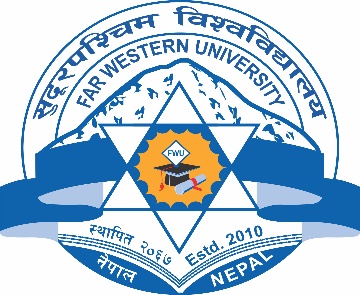 ;'b"/klZrd ljZjljBfno6Lsfk'/ ax'd'vL SofDk; 6Lsfk'/, s}nfnLk|j]z–kq!= pDd]bjf/n] eg]{ M-s_ gfd,y/ M 							lj1fkg g+=M-v_ cfj]lbt kb M 						;]jf ;d"x M-u_ pDd]bjf/sf] b:tvt M@= SofDk;sf] ;DalGwt sd{rf/Ln] eg]{ M/f]n g++= Mo; SofDk;af6 lnOg] plNnlvtkbsf] lnlvt k/LIffdf ;lDdlnt x'g cg'dlt lbO{Psf] 5 .;'b"/klZrd ljZjljBfno 6Lsfk'/ ax'd'vL SofDk;sf] 5fk Mlj1fkg g++ljifoGo"gtd z}lIFs of]Uotfdfu ;+Vof!÷@)&(÷)*)sfg'gLLM@@÷@)&(÷)*)sDKo"6/ tyf ;"rgfk|ljlwMCA, MIT, MIM, MSc CSIT or Equivalent!pQL0f{ u/]sf] k/LIffpQL0f{ jif{cWoog lzIf0f ;+:yfsf] gfd÷ 7]ufgfs"n k"0ff{Ís"n k|fKtfÍpQL0f{ >]0fLk|fKt k|ltztk|ltlnlksf] qmd gDa/k|j]lzsfk|lj0ftf k|df0f kq jf ;f] ;/x:gfts jf ;f] ;/x:gftsf]Q/ jf ;f] ;/xPd=kmLnljBfjf/LlwSofDk;÷sfof{nosf] gfd 7]ufgfsfo{/t kb:yfoL÷c:yfoL s/f/sfdsf] ljj/0fAfxfn u/]sf] ldlt5f8]sf] ldlthDdf cg'ejk|ltlnlksf] qmd gDa/